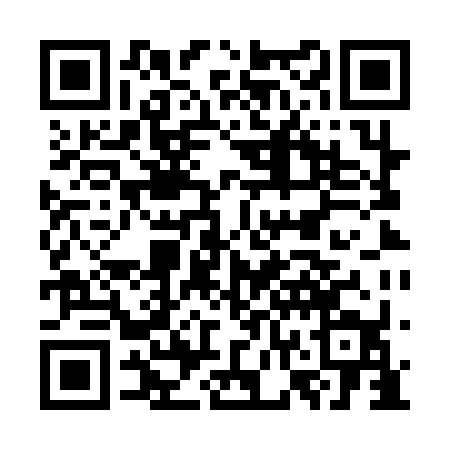 Prayer times for Garan Chatbari, BangladeshWed 1 May 2024 - Fri 31 May 2024High Latitude Method: NonePrayer Calculation Method: University of Islamic SciencesAsar Calculation Method: ShafiPrayer times provided by https://www.salahtimes.comDateDayFajrSunriseDhuhrAsrMaghribIsha1Wed4:045:2411:563:226:277:482Thu4:035:2411:563:216:287:493Fri4:025:2311:553:216:287:494Sat4:015:2211:553:216:297:505Sun4:005:2211:553:216:297:516Mon3:595:2111:553:206:307:517Tue3:595:2111:553:206:307:528Wed3:585:2011:553:206:317:539Thu3:575:1911:553:206:317:5310Fri3:565:1911:553:196:327:5411Sat3:565:1811:553:196:327:5512Sun3:555:1811:553:196:337:5613Mon3:545:1711:553:196:337:5614Tue3:535:1711:553:186:337:5715Wed3:535:1611:553:186:347:5816Thu3:525:1611:553:186:347:5817Fri3:515:1511:553:186:357:5918Sat3:515:1511:553:186:358:0019Sun3:505:1511:553:186:368:0020Mon3:505:1411:553:176:368:0121Tue3:495:1411:553:176:378:0222Wed3:495:1311:553:176:378:0223Thu3:485:1311:553:176:388:0324Fri3:485:1311:553:176:388:0425Sat3:475:1311:563:176:398:0426Sun3:475:1211:563:176:398:0527Mon3:465:1211:563:176:408:0628Tue3:465:1211:563:176:408:0629Wed3:465:1211:563:176:418:0730Thu3:455:1111:563:176:418:0731Fri3:455:1111:563:176:428:08